Коллекционирование как форма работы в рамках использования технологии «посткроссинг» в детском саду. Для формирования познавательной активности дошкольников интерес представляет такое направление, как коллекционирование – одно из естественных, ярко проявляемых детьми направлений деятельности. В детях всегда заложена страсть к собирательству, а еще точнее, к поиску. Многие проблемы в установлении взаимоотношений с детьми можно преодолеть, если найти общее дело, позволяющее совместить интересы ребенка и взрослого. Коллекционирование несет в себе возможности для развития, расширяет кругозор, развивает познавательную активность. В процессе коллекционирования сначала накапливаются знания, далее получаемая информация систематизируется и формируется готовность к осмыслению окружающего мира. Предметы коллекций придают своеобразие игровому, речевому и художественному творчеству, активизируют у детей имеющиеся знания. Коллекционирование развивает внимание, память, умение наблюдать, сравнивать, анализировать, обобщать, выделять главное, комбинировать. Оно приучает ребенка к аккуратности, усидчивости.Предметы детских коллекций  используются в качестве дидактического материала в различных видах деятельности ( речевой, игровой, изобразительной, музыкальной). «Диалог» с предметами коллекций позволяет детям обратить внимание на самые обычные из них, дающие интересную информацию, например, своим назначением. Предположения и версии детей развивают их познавательную активность, углубляют интерес, потребность к рассматриванию и обсуждению других предметов, а затем – к пополнению коллекций.Посткроссинг в детском саду предполагает обмен открытками и их коллекционирование. Большой интерес детей и взрослых вызывают вещи и предметы, принадлежавшие семьям воспитанников, поскольку легче всего можно показать детям изменения, происходящие в мире, на простых, доступных предметах из истории своей семьи. Родители поддерживают и стимулируют познавательную активность, поощряют интерес и увлечения детей, проявляют заинтересованность и участие, создают доброжелательную атмосферу.Работа над формированием коллекции помогает детям  с помощью взрослых создать в своем воображении целостную картину окружающего мира, совершить собственные маленькие открытия на пути постижения многолетней культуры народа, ощутить себя наследником этого богатства, ценить подлинные вещи как ушедших лет, так и современности, что делает жизнь ребенка насыщенной и интересной, совершенствует его культуру, развивает интеллект, дает в руки новый инструмент для познания мира.
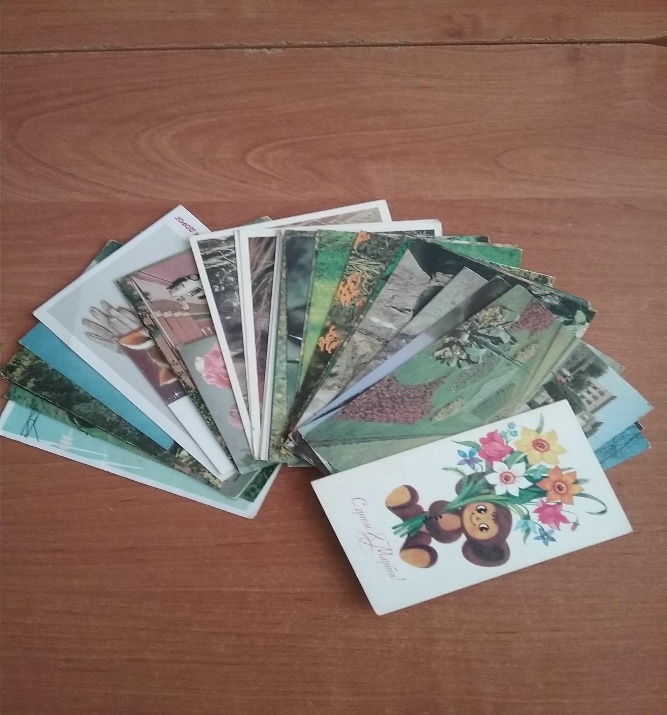 